Консультация для родителей«Что рисуют наши дети»подготовила воспитатель Быченко Н.В.Не у всех детей есть тяга к рисованию. Кто-то рисует с удовольствием, кто-то без интереса и желания, но чтобы не нарисовал ребёнок – это и есть его внутренний мир.  В момент рисования мы можем понаблюдать за работой ребёнка. Он считает свой рисунок идеальным, а мы – взрослые – нет. И что же таится в этом не идеальном рисунке? В нём – вся душа, весь характер и сам ребёнок с его сущностью. Дети, в силу возраста, не могут подобрать эпитетов, выражающих их эмоции, они выражаются в изобразительной деятельности.Так что же рисуют наши дети? Если это – герои любимых, добрых мультиков, то это хорошо. К этим героям он привязан, старается брать с них пример. Такие дети легко учатся, у них хорошо развита память. Когда же ребёнок изображает злых героев, сцены войны или изображает всё в чёрном цвете, то на это надо обратить внимание. Ребёнка что-то беспокоит, причём страх или тревога за что-то – это навязчивое состояние.Вообще, цвета в детском рисунке тоже можно «расшифровать». При использовании в творчестве жёлтого или фиолетового цвета, ребёнок нам говорит о душевном спокойствии, оптимизме и хорошей фантазии. Если в детской работе встречается красный цвет, то ваш ребёнок легко возбудим. Когда берётся зелёный цвет, то этим самым мы можем понять, что детям необходим покой и уединение. А вот рисунки только простым карандашом расскажут о том, что ребёнку не хватает положительных эмоций.То, как изображён человек, тоже расскажет взрослым о душевном состоянии сына или дочери. На лице нарисованы большие, круглые глаза? Внутри художника сидит какая-то тревога, он ждёт помощи. А если на лице слишком маленькие глаза, то это говорит о том, что ребёнок наоборот боится сказать о своих страхах, не хочет, чтобы о них узнали. Отсутствие на лице изображённого человека рта, ушей, носа говорит о том, что ребёнок не хочет общаться.Дети рисуют слишком длинную шею? Им трудно контролировать свои эмоции. А вот если нарисованы длинные пальцы, то наоборот, это означает внутреннюю силу и способность маленьких художников. Более того, сильно разведённые в стороны руки говорят о стремлении действовать. Длинные ноги на рисунке признак независимости. Тогда как короткие говорят о беспомощности.Все дети рано или поздно начинают рисовать свою семью. Если кто-то из членов семьи был упущен ребёнком в рисунке, то это не случайно. С этим человеком у него скрытый конфликт. Когда ребёнок рисует семью, но в рисунке нет его самого, то он чувствует свою ненужность, считает, что его не любят. Когда же у ребёнка всё в порядке, он уверен, что он значим и любим родными, то он изображает себя рядом с родителями или держит их за руки.С помощью рисунка мы можем узнать о внутреннем мире детей. Об их страхах и обидах. О том, что их тревожит. И с этими страхами можно бороться. Будьте ближе к своему ребёнку, смотрите в его внутренний мир. Попробуйте разобраться в его тревогах, помочь ему. И тогда рисунок вашего маленького художника заиграет новыми, яркими, позитивными красками.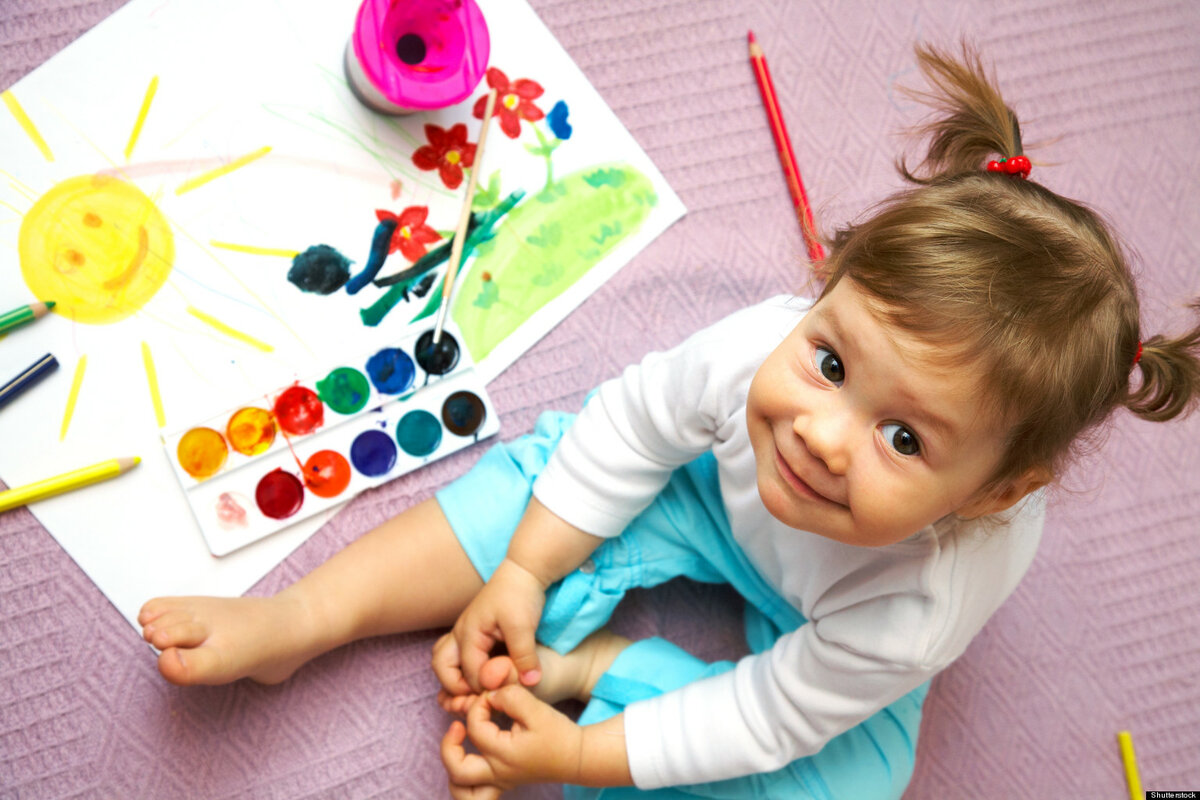 